Тематическое занятие«Осень»первая младшая группа.Провела: воспитатель Селюк И.С.2014г.Программное содержание: закреплять навыки рисования красками при помощи пальцев; уточнять и закреплять знания цветов; формировать интерес и положительное отношение к рисованию.Техника выполнения: рисование пальчиками.Ход занятияВоспитатель: Вот и осень пришла. Ребята, а что нам Осень принесла (ответы детей с подсказом воспитателя) ветер, дождь и осенние листья. Посмотрите, вот дерево, на нём жёлтые листочки, подул  сильный ветер и сорвал все листочки с дерева.Дует, дует ветер,Дует, задуваетЖёлтые листочки,С дерева срывает,И летят листочки, Кружат по дорожке, Падают листочкиПрямо нам под ножки.Воспитатель: Ребята, а вы хотите подуть на листочки? Давайте возьмём листочки в руки, положим на ладошку и подуем на них. (Детки дуют) Молодцы, а сейчас давайте покажем, как ветер кружит листочки. Возьмите листочки в руки и покружитесь с ними.Подвижная игра: «Листопад»Листопад, листопад,Листья желтые кружат,Под ногой шуршат, шуршат.Скоро станет голым сад.(Дети кружатся как листочки, приседают.)Воспитатель: Листья падают на землю с деревьев, а на земле от этого появляются большие желтые ковры. Давайте мы нарисуем желтые листочки на этом дереве. Покажите мне все свой указательный пальчик. Этим пальчиком мы сейчас будем рисовать наш «Осенний ковер» из падающих желтых листочков. Приготовили пальчик, обмакните его в желтую краску и рисуем «Осенний ковер». Воспитатель: ребята, давайте посмотрим на наш рисунок, да, у нас получился замечательный «Осенний ковер» из желтых листьев!Молодцы! Мы сегодня с Вами поговорили об осени, хорошо поиграли и нарисовали красивый «Осенний ковёр».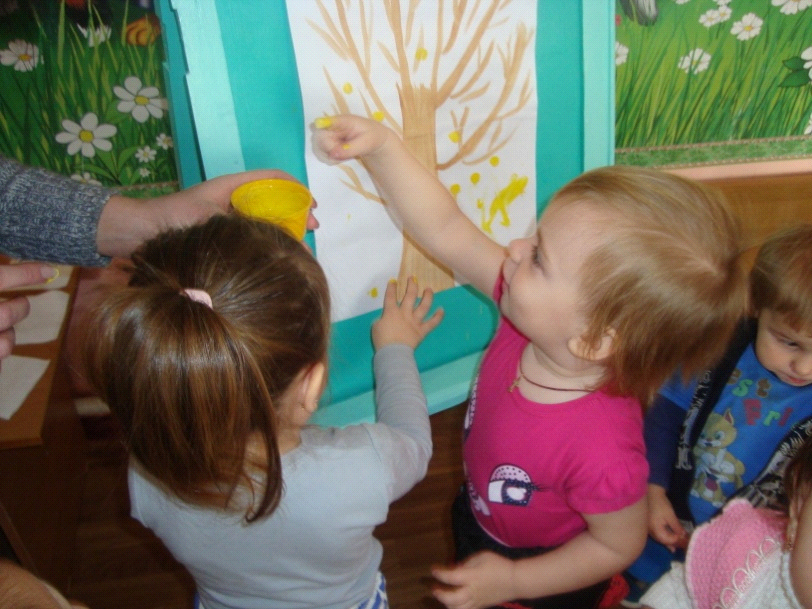 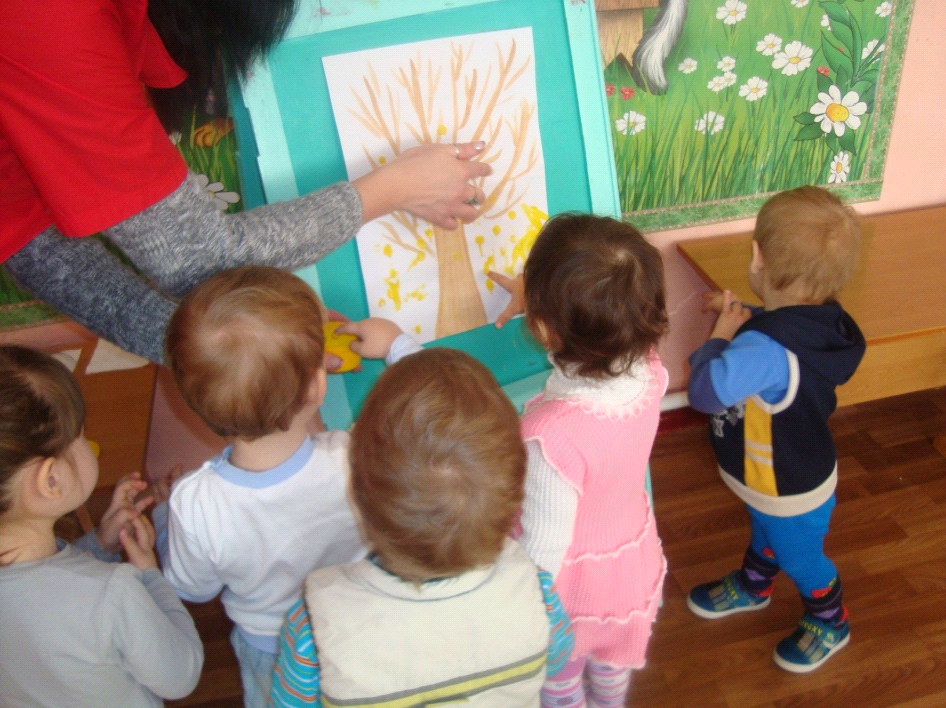 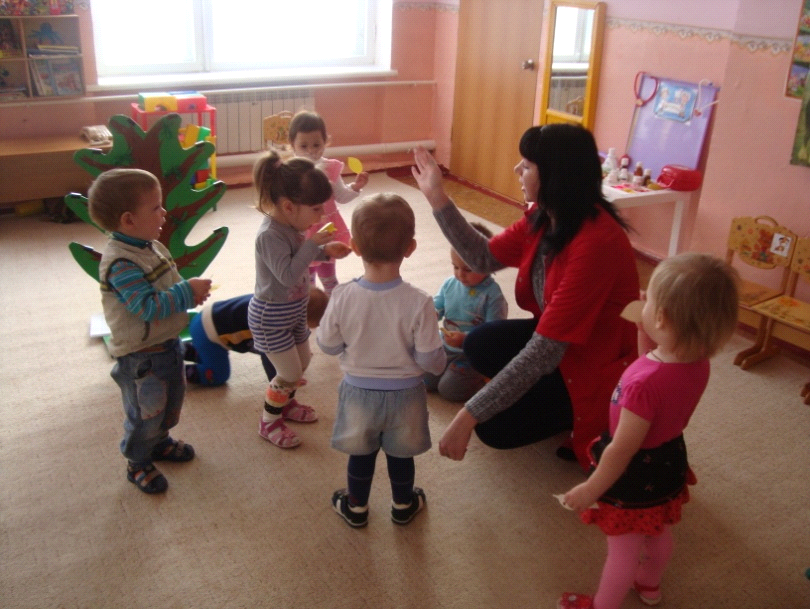 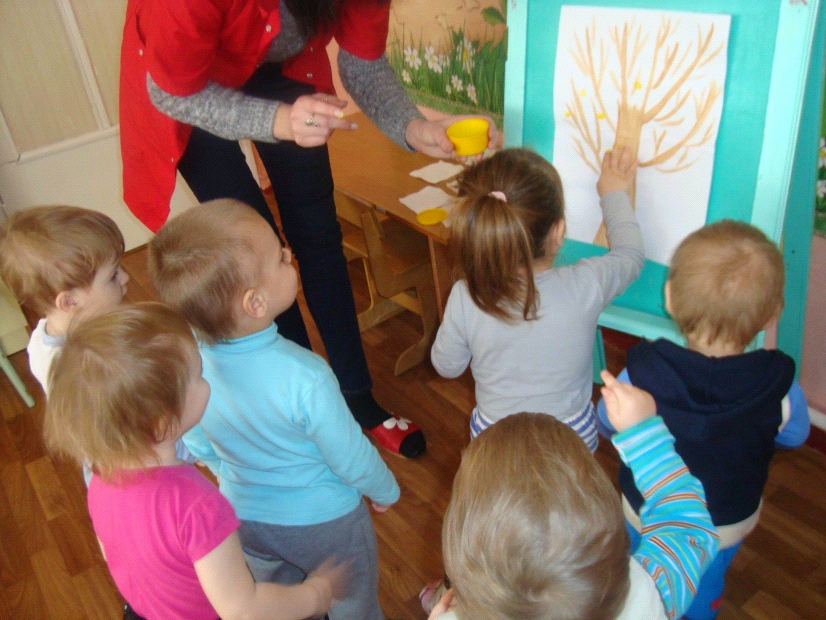 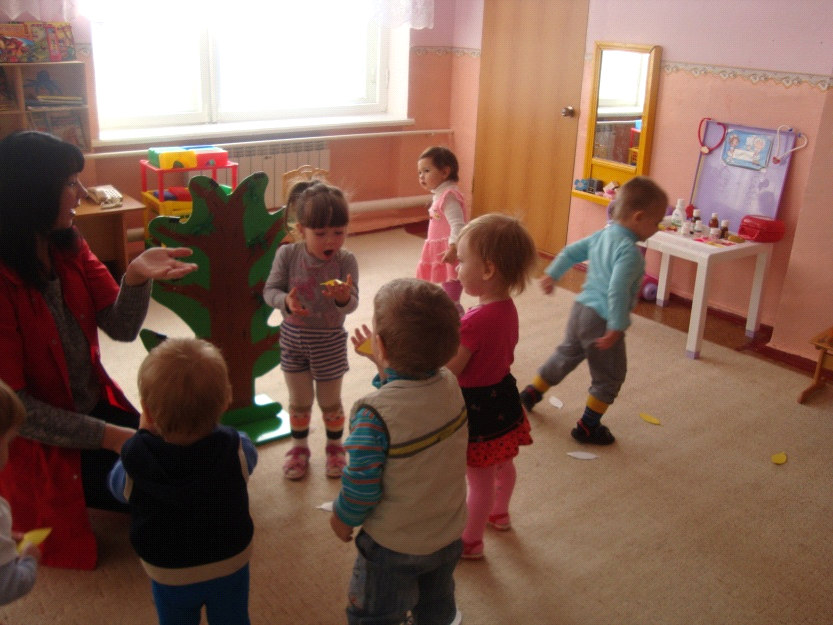 